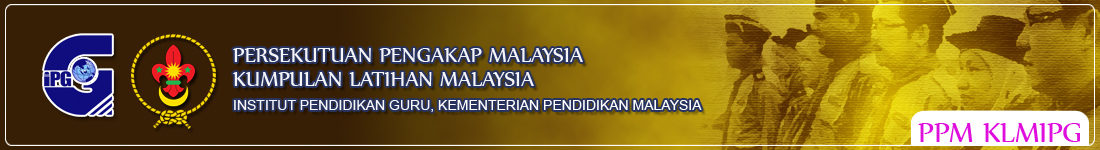 SENARAI SEMAK REKOD JURULATIH /PEN. JURULATIH PPMKLM1PG* Sila serahkan 1 salinan bagi no 1-6 secara whatsap atau email kepada :1.   PJD KLMIPG masing-masing  ATAU
2.  Pengerusi Latihan Negeri  (kmaliah@gmail.com)NAMA /JAWATAN	:NAMA /JAWATAN	:(DITULIS DALAM HURUF BESAR SEPERTI DALAM KAD PENGENALAN)(DITULIS DALAM HURUF BESAR SEPERTI DALAM KAD PENGENALAN)(DITULIS DALAM HURUF BESAR SEPERTI DALAM KAD PENGENALAN)(DITULIS DALAM HURUF BESAR SEPERTI DALAM KAD PENGENALAN)NEGERI/DAERAH 	:NEGERI/DAERAH 	:PPM KLMIPGK  BIL.PERKARAPERKARAPERKARAPERKARA* KEGUNAAN PPM NEGERI(Tandakan  jika ada)* KEGUNAAN PPM NEGERI(Tandakan  jika ada)CATATAN 1.1 Salinan Kad Keahlian Tahun Semasa1 Salinan Kad Keahlian Tahun Semasa1 Salinan Kad Keahlian Tahun Semasa1 Salinan Kad Keahlian Tahun Semasa2.1 Salinan  Sijil  2 Manikayu daripada 2 Unit PengakapNo sijil 	:	No sijil	:Tarikh 	: 	Tarikh	:Tempat	: 	Tempat	: 1 Salinan  Sijil  2 Manikayu daripada 2 Unit PengakapNo sijil 	:	No sijil	:Tarikh 	: 	Tarikh	:Tempat	: 	Tempat	: 1 Salinan  Sijil  2 Manikayu daripada 2 Unit PengakapNo sijil 	:	No sijil	:Tarikh 	: 	Tarikh	:Tempat	: 	Tempat	: 1 Salinan  Sijil  2 Manikayu daripada 2 Unit PengakapNo sijil 	:	No sijil	:Tarikh 	: 	Tarikh	:Tempat	: 	Tempat	: 3.1 Salinan Sijil Kursus C.A.L.T dan 1 salinan Sijil Tugas Kehormat  Penolong Jurulatih (3butir manikayu) No sijil   kursus :	No sijil   tugas kehormat :Tarikh 	: 	Tarikh	:Tempat	: 	Tempat	: 1 Salinan Sijil Kursus C.A.L.T dan 1 salinan Sijil Tugas Kehormat  Penolong Jurulatih (3butir manikayu) No sijil   kursus :	No sijil   tugas kehormat :Tarikh 	: 	Tarikh	:Tempat	: 	Tempat	: 1 Salinan Sijil Kursus C.A.L.T dan 1 salinan Sijil Tugas Kehormat  Penolong Jurulatih (3butir manikayu) No sijil   kursus :	No sijil   tugas kehormat :Tarikh 	: 	Tarikh	:Tempat	: 	Tempat	: 1 Salinan Sijil Kursus C.A.L.T dan 1 salinan Sijil Tugas Kehormat  Penolong Jurulatih (3butir manikayu) No sijil   kursus :	No sijil   tugas kehormat :Tarikh 	: 	Tarikh	:Tempat	: 	Tempat	: 4.1 Salinan Sijil Kursus C..L.T dan1 salinan  Sijil Tugas Kehormat Jurulatih (4butir manikayu)No sijil	:	No sijil	:Tarikh	:	Tarikh 	:Tempat	: 	Tempat	: 1 Salinan Sijil Kursus C..L.T dan1 salinan  Sijil Tugas Kehormat Jurulatih (4butir manikayu)No sijil	:	No sijil	:Tarikh	:	Tarikh 	:Tempat	: 	Tempat	: 1 Salinan Sijil Kursus C..L.T dan1 salinan  Sijil Tugas Kehormat Jurulatih (4butir manikayu)No sijil	:	No sijil	:Tarikh	:	Tarikh 	:Tempat	: 	Tempat	: 1 Salinan Sijil Kursus C..L.T dan1 salinan  Sijil Tugas Kehormat Jurulatih (4butir manikayu)No sijil	:	No sijil	:Tarikh	:	Tarikh 	:Tempat	: 	Tempat	: 51 Salinan Sijil Kursus Penarafan Penaraf Pengakap Raja atau Sijil Penilaian Penilai Anugerah B-P1 Salinan Sijil Kursus Penarafan Penaraf Pengakap Raja atau Sijil Penilaian Penilai Anugerah B-P1 Salinan Sijil Kursus Penarafan Penaraf Pengakap Raja atau Sijil Penilaian Penilai Anugerah B-P1 Salinan Sijil Kursus Penarafan Penaraf Pengakap Raja atau Sijil Penilaian Penilai Anugerah B-P6.1 Salinan Tauliah Pemimpin atau Tauliah Tugas KhasNo sijil 	:Tarikh 	:Tempat	:1 Salinan Tauliah Pemimpin atau Tauliah Tugas KhasNo sijil 	:Tarikh 	:Tempat	:1 Salinan Tauliah Pemimpin atau Tauliah Tugas KhasNo sijil 	:Tarikh 	:Tempat	:1 Salinan Tauliah Pemimpin atau Tauliah Tugas KhasNo sijil 	:Tarikh 	:Tempat	: